Data: 08.06. – 12.06.2020 r.	Tematyka tygodnia: Takie same i inne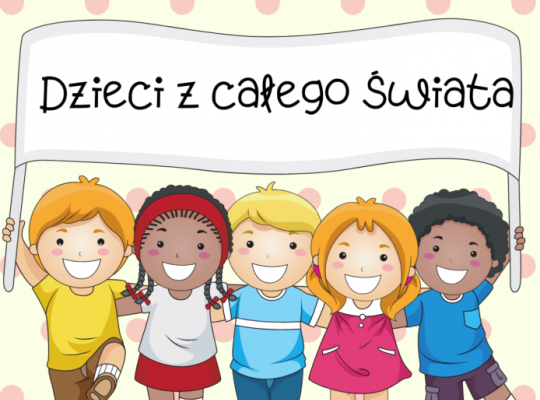 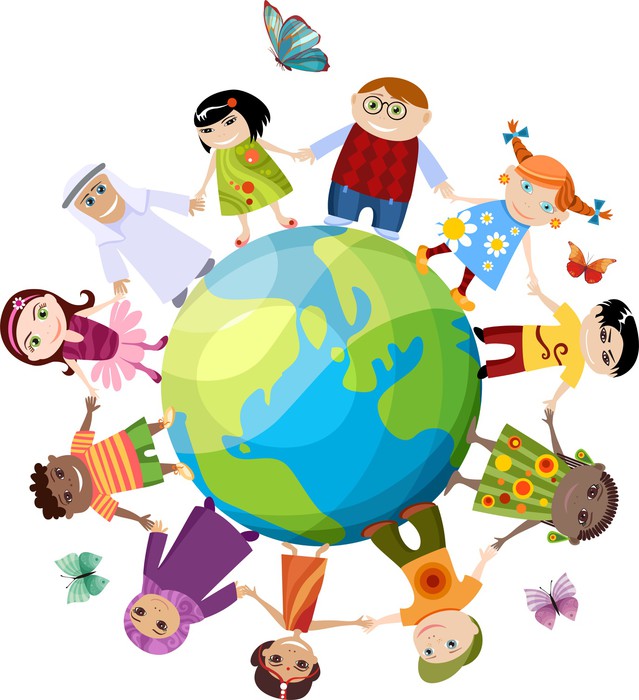 Data: 08.06.2020 r. – poniedziałekTemat zajęć: Jesteśmy tolerancyjniRozsypanka wyrazowa (Wyprawka plastyczna). Dzieci wycinają kartoniki z wyrazami. Układają z wyrazów zdania i przyklejają na kartkach. Odczytują zdania.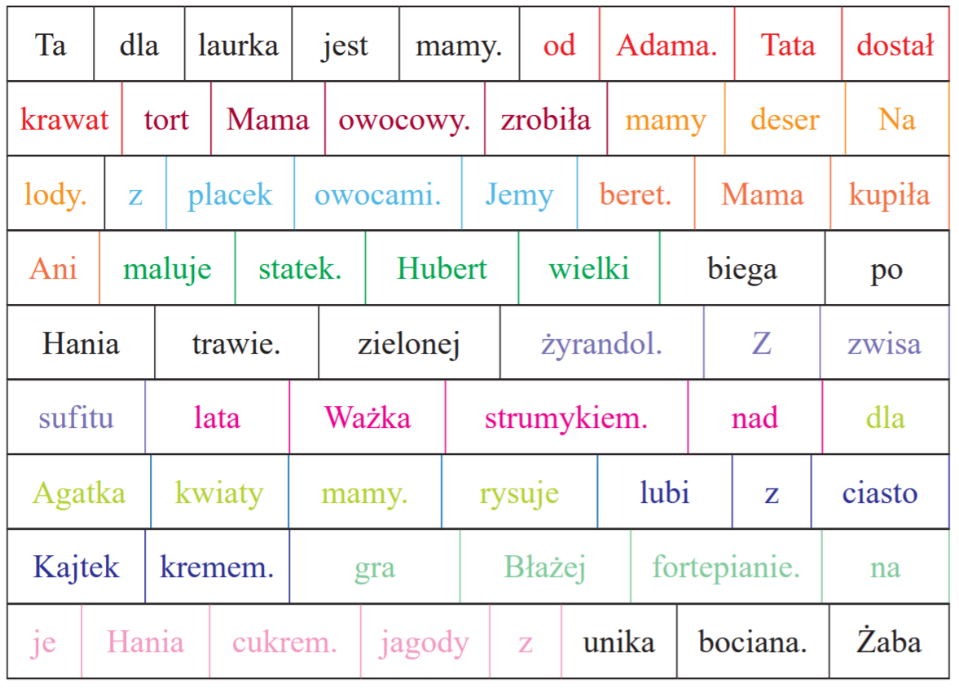 Jemy placek z owocami.Mama kupiła Ani beret. Hubert maluje wielki statek.Hania biega po zielonej trawie.Z sufitu zwisa żyrandol.Ważka lata nad strumykiem.Liczenie – Karta pracy Czytam, piszę, liczę, s. 93.Liczenie na palcach. Łączenie zapisów działań z wynikami.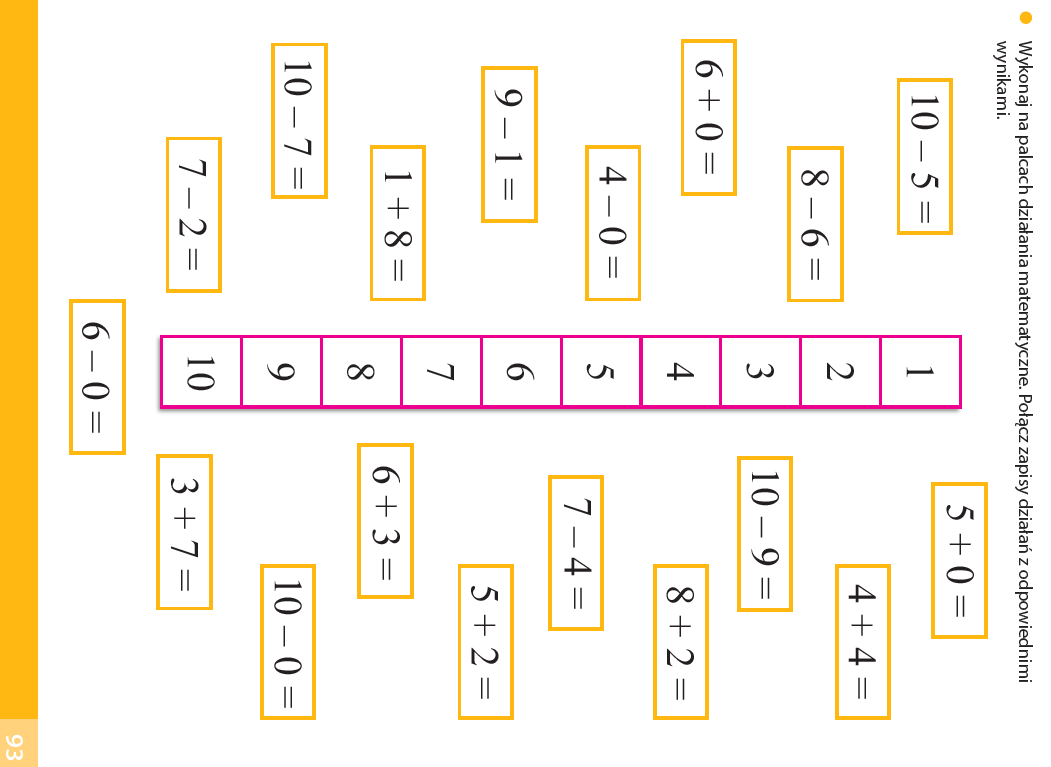 Data: 09.06.2020 r. – wtorekTemat zajęć: Zakładka na pożegnanieRozmowa na temat: Co wyróżnia Polskę i Polaków? Czy wiesz, co turyści z innych krajów lubią u nas jeść? (Pierogi, kotlet schabowy z kapustą…). Gdzie najchętniej jeżdżą? (Do Krakowa, Zakopanego…). Z czym mają problem? (Z naszym językiem). Zabawa Reklamujemy Polskę. Dziecko zastanawia się i ustala, w jaki sposób słowno-graficzny zareklamować Polskę obcokrajowcom. Mówi swój pomysł, a następnie rysuje go na kartonie.Dzieci świata - ćwiczenia w książce, s. 85. Oglądanie zdjęć z Polski, Maroka, Francji i Holandii. Dopasowanie do zdjęć nazwy tych państw: Polska, Maroko, Francja, Holandia. 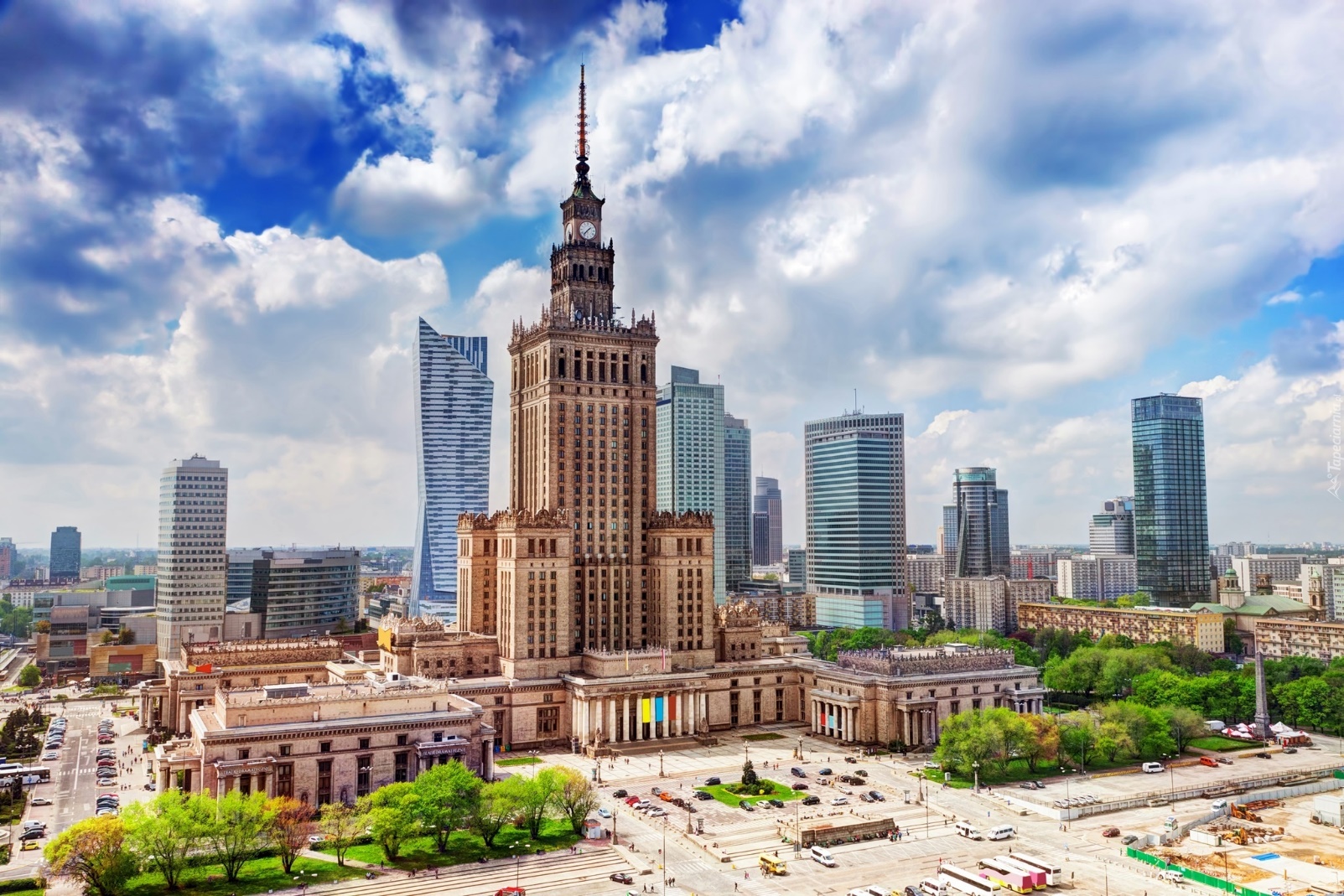 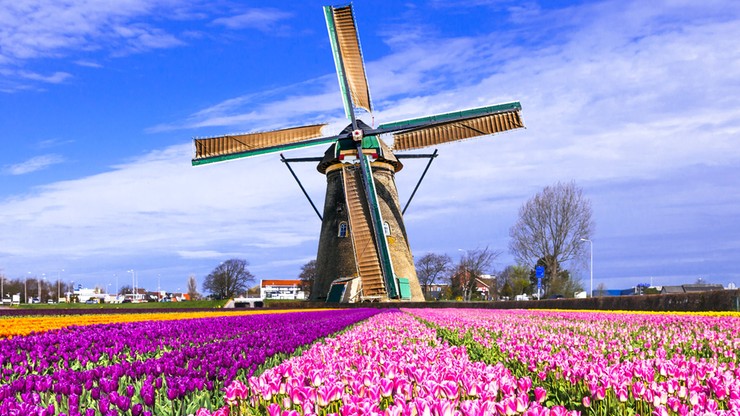 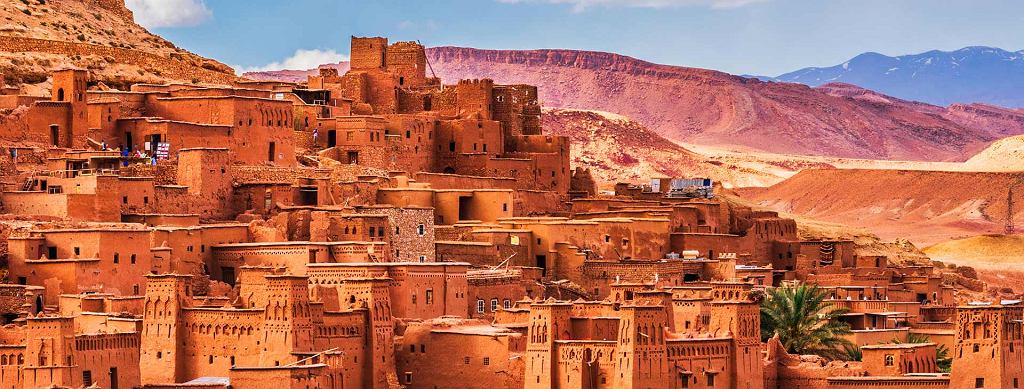 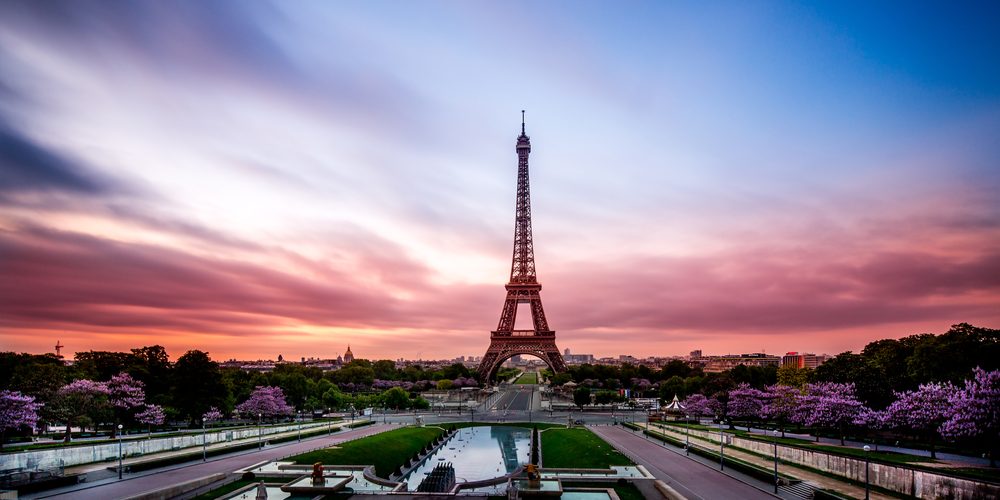 Czytanie fragmentów tekstu i wskazywanie na obrazku osoby, która według dziecka mogła tak powiedzieć. 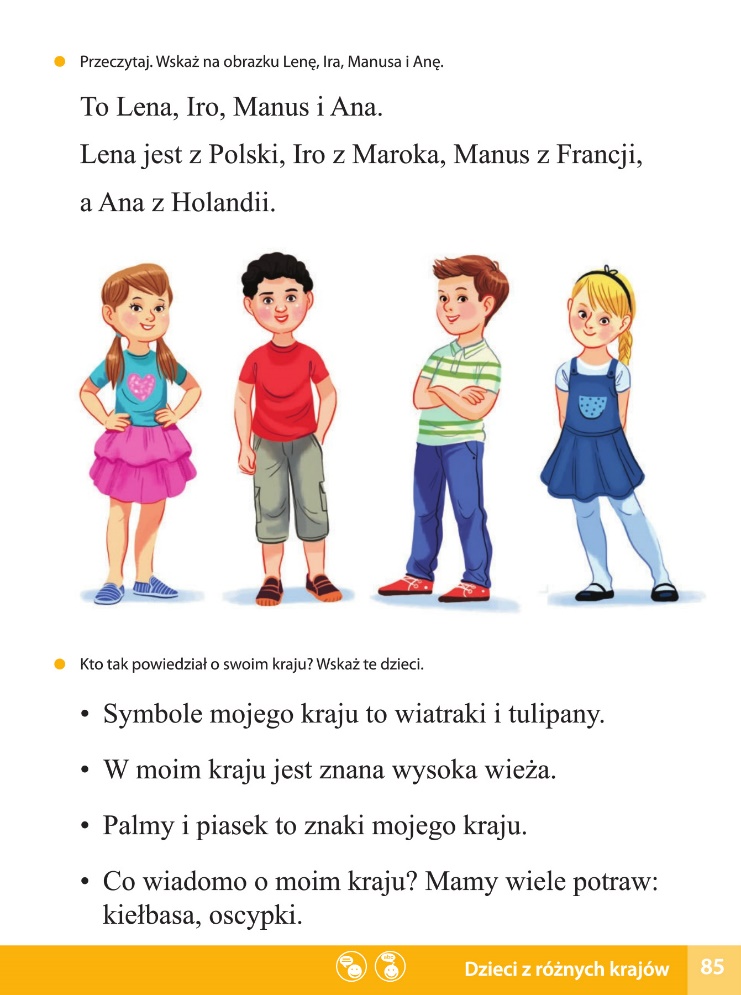 Indywidualne układanie napisu ze słuchu. Dziecko dostaje litery i kartkę papieru. Osoba dorosła mówi zdanie (kilka razy), a dziecko układają je na kartce. Jestem Polakiem.Rozmowa na temat książek. Z czego robimy książki? Z czego robimy papier? Jak nazywają się zakłady produkujące papier? Układanie reguł – Jak dbać o książki? Dziecko podaje sposoby dbania o książki, osoba dorosła zapisuje pomysły dziecka na kartonie. Później dziecko ozdabia powstały regulamin i wiesza go sobie w pokoju, żeby zawsze pamiętać jak należy dbać o książki.Np. Nie zaginamy rogów. Nie jemy podczas oglądania, czytania. Ustawiamy w regale. Zostawiamy w jednym miejscu. Nie kładziemy na stole pomiędzy jedzeniem. Nie oglądamy, nie czytamy, gdy mamy brudne ręce. Nie wyrywamy kartek. Nie rysujemy, nie piszemy po książce. Używamy zakładki. Wykonanie zakładki do książki – jeżyka – dla kolegi.Ćwiczenia w książce, s. 87. 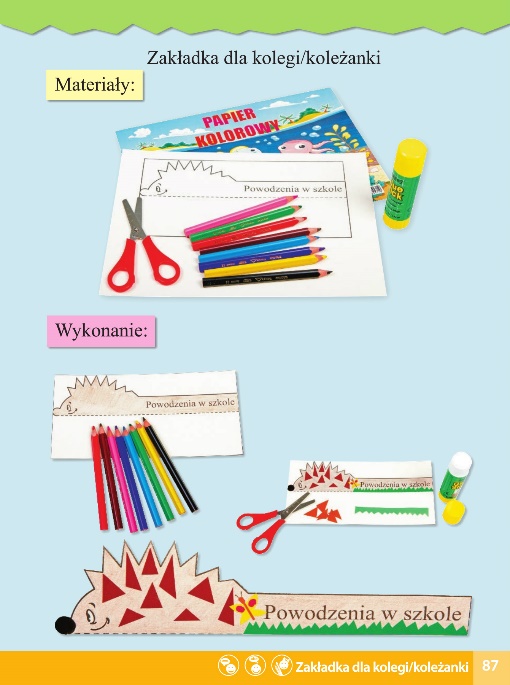 - Zapoznanie ze sposobem wykonania pracy. - Wycinanie pola z jeżykiem.- Ozdabianie jeżyka wzorami z kolorowego papieru. - Zaginanie kartki z jeżykiem wzdłuż linii przerywanej.Wykonanie zakładki (Wyprawka plastyczna nr 24). 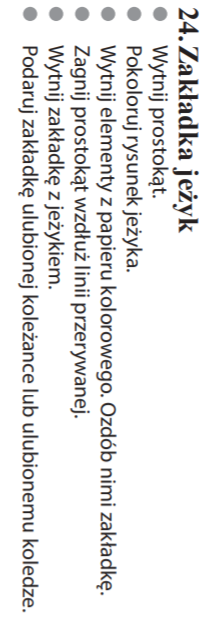 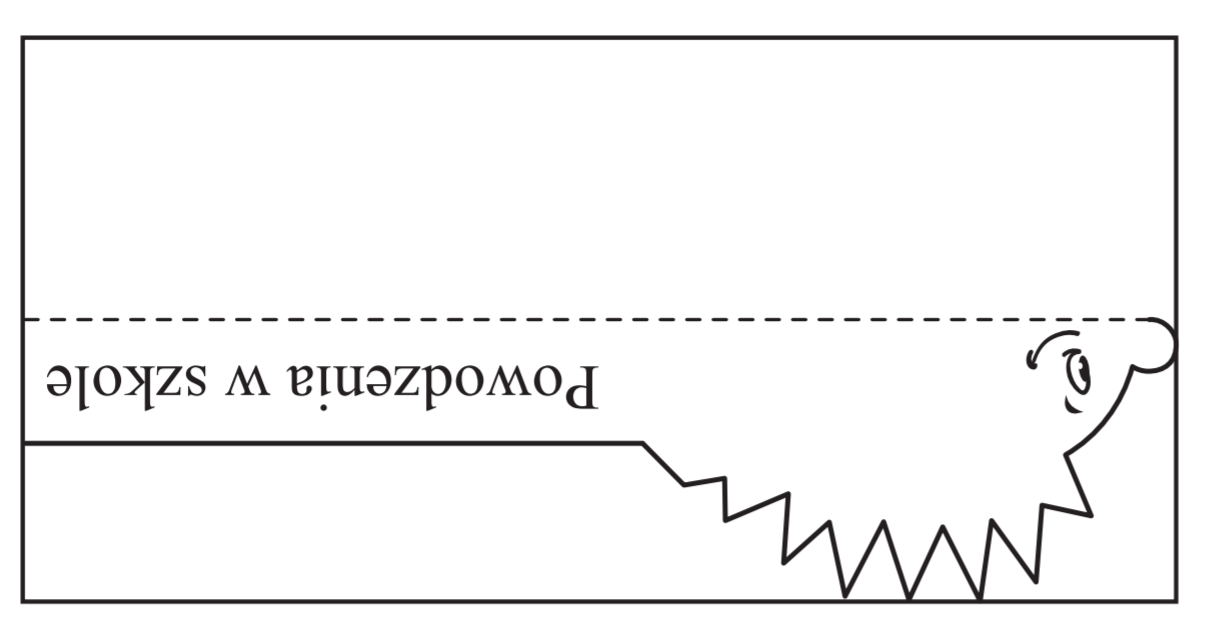 Data: 10.06.2020 r. – środaTemat zajęć: Mój przyjacielMierzenie długości za pomocą kroków, a potem – stóp. Ułożenie skakanki na podłodze i rozciągnięcie jej. Dziecko i osoba dorosła mierzą skakankę krokami, licząc głośno liczbę wykonanych kroków. • Udzielenie odpowiedzi na pytanie. –  Czy skakanka mierzona krokami przez kilka osób miała taką samą długość? Dlaczego? (W razie problemów osoba dorosła pomaga połączyć wysokość dziecka z długością jego kroków). Potem analogicznie dziecko i osoba dorosła mierzą długość dywanu, pokoju…Jeżeli ćwiczenie poszło sprawnie, dziecko mierzy skakankę, a potem dywan stopa za stopą i liczy stopy wspólnie z osobą dorosłą. Czytanie i liczenie – ćwiczenia w książce, s. 88. Czytanie wyrazów i dopowiadanie, np. - rower – mały rower,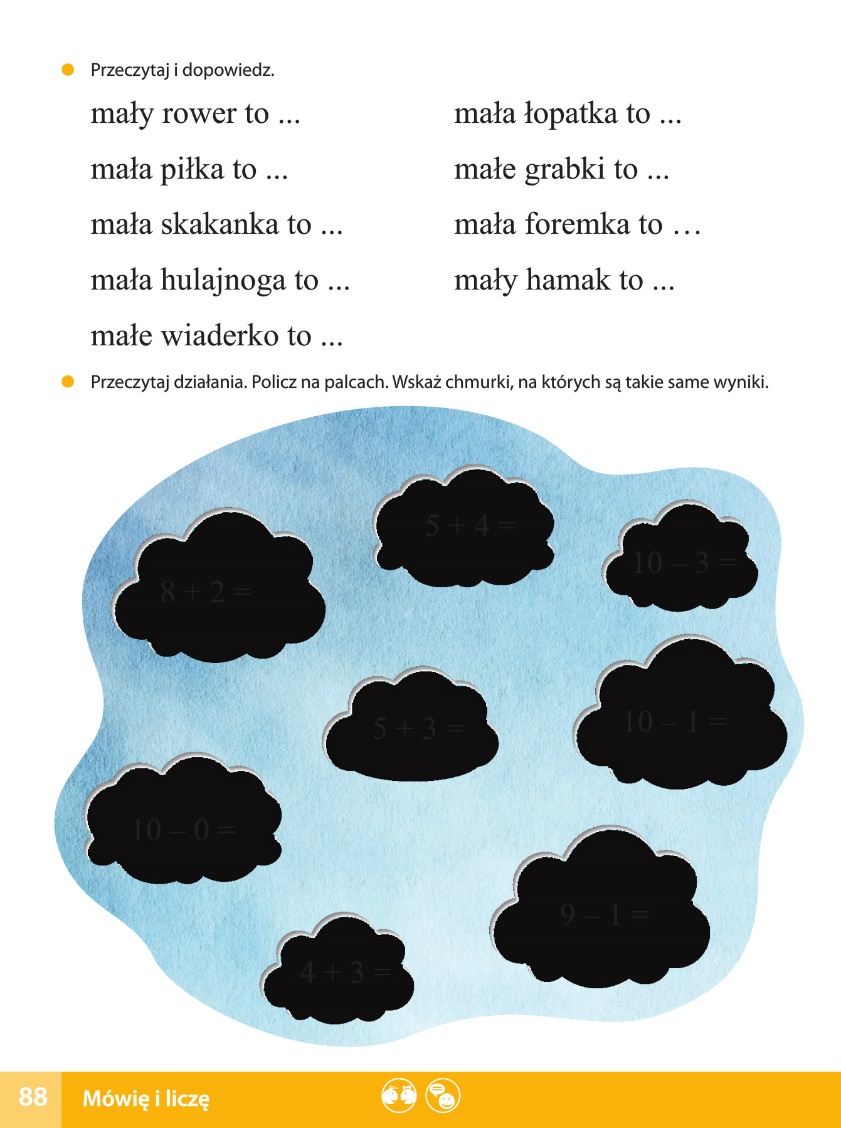 - piłka – mała piłka… Czytanie działań. Liczenie na palcach. Wskazywanie chmurek, na których jest taki sam wynik.Pisanie – Karta pracy, cz. 4, s. 61.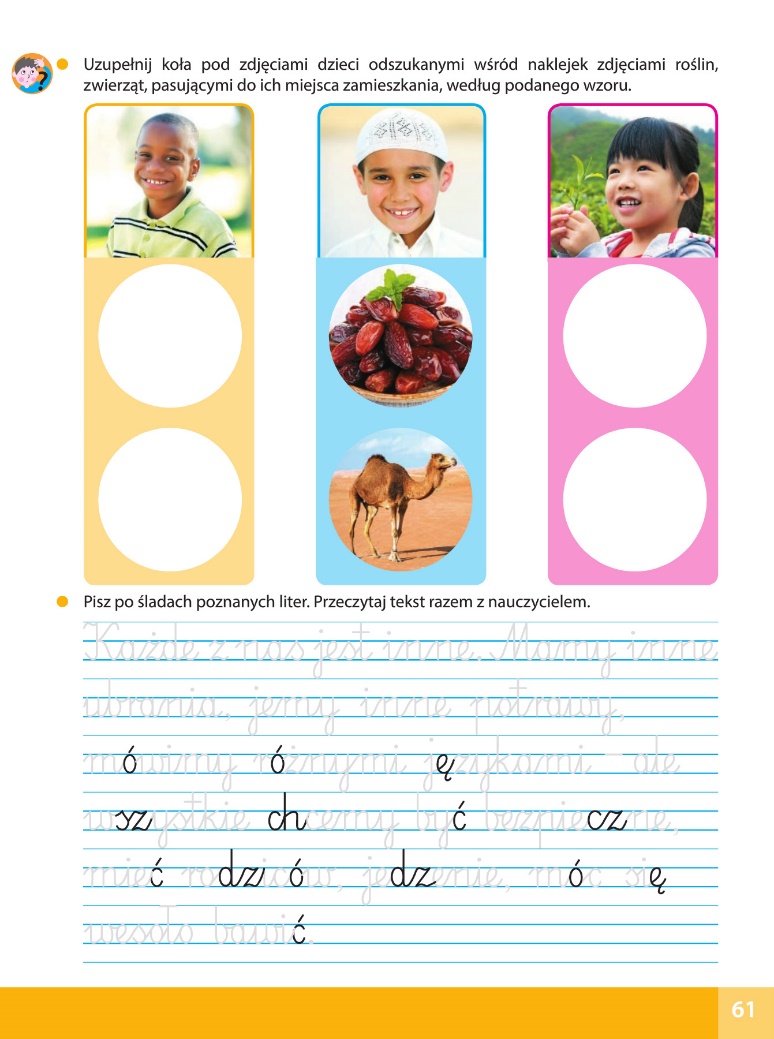 Uzupełnianie kół pod zdjęciami dzieci odszukanymi wśród naklejek zdjęciami zwierząt, roślin pasujących do ich miejsca zamieszkania, według wzoru.Pisanie po śladach poznanych liter. Czytanie tekstu z nauczycielem.Data: 12.06.2020 r. – piątekTemat zajęć: Kule i kołaRysowanie według wzoru – Karta pracy, cz. 4, s. 64. Kończenie rysowania według wzoru. 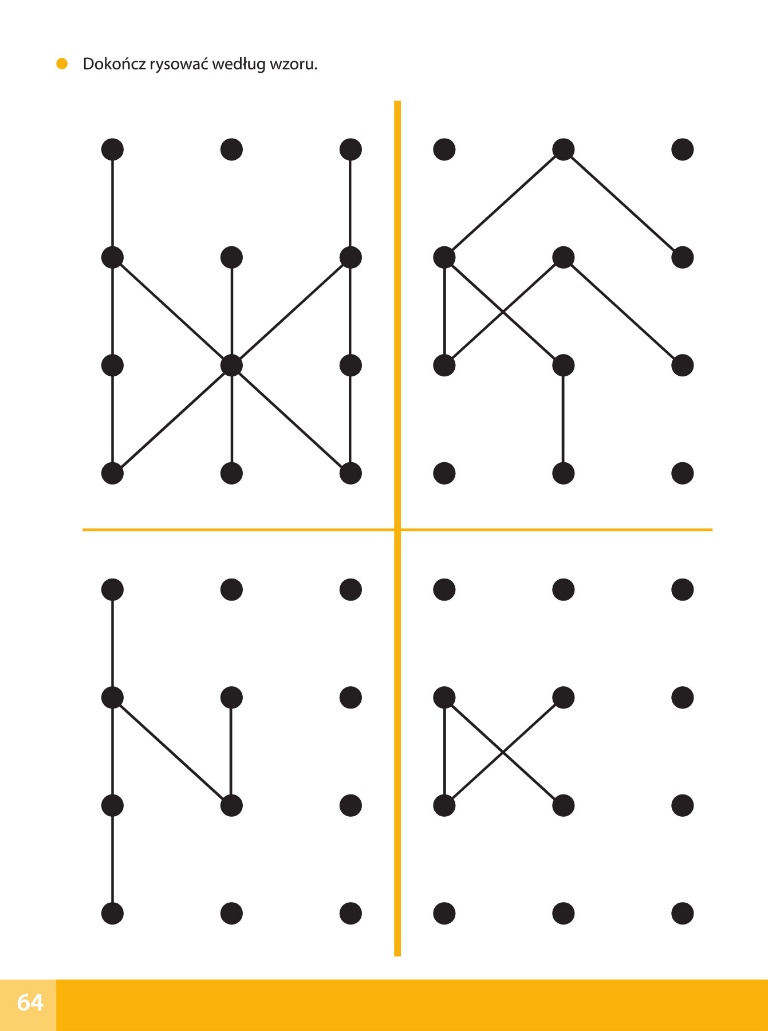 Piosenka „Jesteśmy dziećmi”.Słuchanie piosenki i nauka metodą ze słuchu.https://www.youtube.com/watch?v=7K3_mSb1zRQSłuchanie wiersza M. Terlikowskiej Kolorowe koła.Spójrzcie uważnie dokoła, wszędzie są kule i koła. Kół co niemiara, kul co niemiara. Jest koło! Tarcza zegara. Wesoło koła turkocą pod starodawną karocą. Na drogach świecą się jasno, błysną i gasną, błysną i gasną. A tutaj koło przy kole: wagon, semafor – to kolej. A kiedy kół jest tak dużo, po prostu pachnie podróżą.Kulę każdy nadmucha – od babci do malucha. Zrobimy z mydła pianę i będą bańki mydlane.Ojej, przepraszam, omyłka. To już nie bańka – to piłka. Tu mamy kulę armatnią, niemodną wprawdzie ostatnio. Sypią się kule, kuleczki, wiśnie, a może porzeczki. Nitka, na nitce kulki. Czyje korale? – Urszulki. Balon to kula z gondolą. Lećmy! Państwo pozwolą. W balonie było przyjemnie, lecz pora wracać na Ziemię. Noc właśnie Ziemię otula. A Ziemia – to co? Też kula. (...)Wyjaśnienie znaczenia słów: gondola - kosz balonu lub sterowcasemafor - sygnalizator kolejowy do sterowania ruchem kolejowymstaroświecka – pochodząca z dawnych czasów, niemodna.Rozmowa na temat wiersza. Jakie przedmioty w kształcie koła zostały wymienione w wierszu? (Dziecko nazywa je). Jakie przedmioty w kształcie kuli zostały wymienione w wierszu? (Dziecko nazywa je). Segregowanie.Segregowanie przygotowanych przez osobę dorosłą przedmiotów na te w kształcie koła (plastikowy talerz, koło od samochodzika, kolorowy krążek, taca...) i te w kształcie kuli (różnej wielkości piłki, pomarańcza, koraliki...).Określanie różnic między kołem a kulą. Osoba dorosła daje dziecku kartonowe koło i piłeczkę. Dziecko bierze między dłonie kartonowe koło. Powinno dojść do wniosku, że koło jest płaskie, prawie go nie czuje między dłońmi. Potem bierze piłeczkę. Tu odczucia są inne: piłeczka zajmuje już trochę miejsca (przestrzeni), nie jest płaska jak koło. Potem dziecko rzuca kartonowe koło na podłogę. Ono upada i leży. Potem rzuca piłkę w kształcie kuli. Ona – jak większość kul – odbija się i turla. Następnie osoba dorosła rozcina koło. Ma dwie płaskie połówki koła. Kroi pomarańczę na plasterki, otrzymuje kawałki w kształcie koła. (Wyjaśnienie, że środek każdej kuli ma kształt koła). Kula i koła – Karta pracy, cz. 4, s. 62.Czytanie. 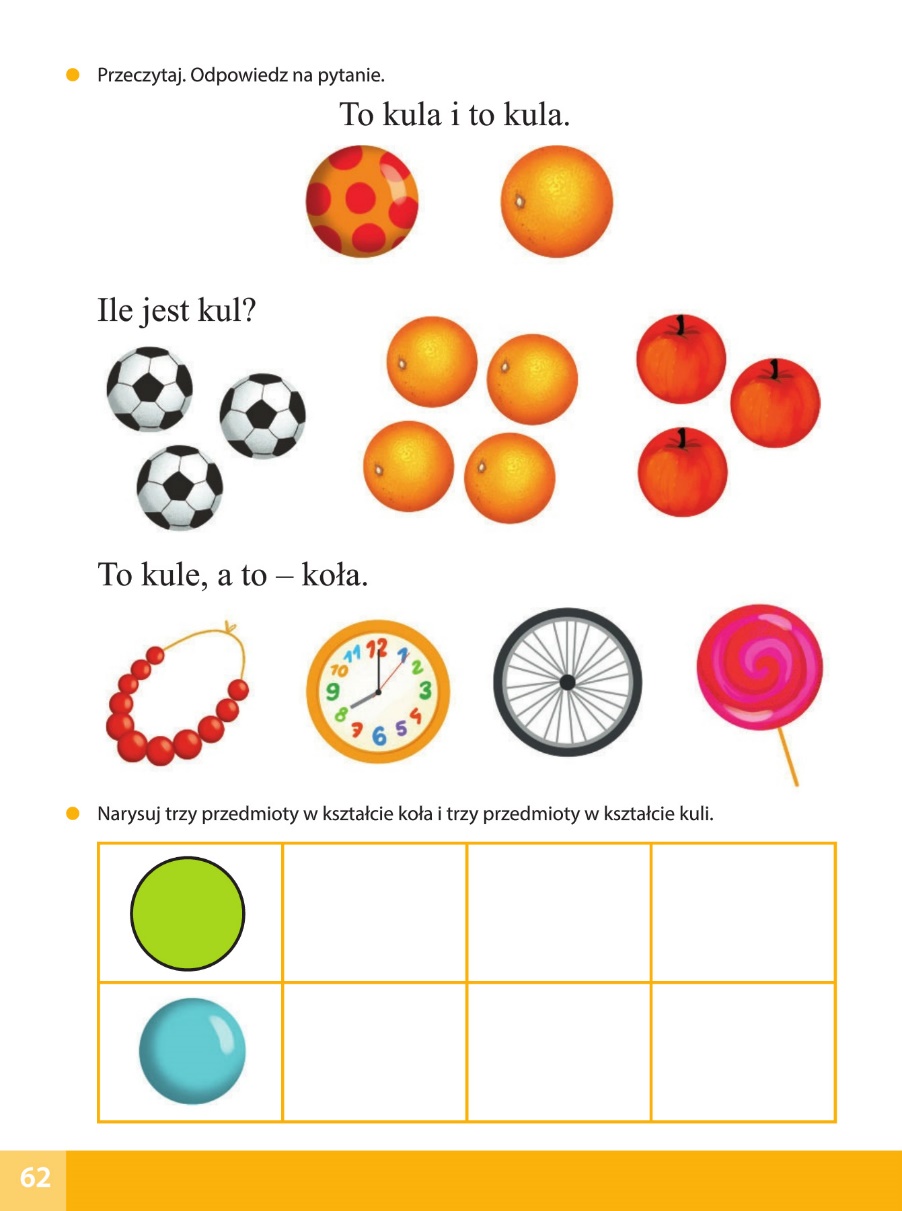 Odpowiadanie na pytanie. Rysowanie trzech przedmiotów w kształcie koła i trzech przedmiotów w kształcie kuli.Liczenie i czytanie – Karta pracy, cz. 4, s. 67. Liczenie na rysunku figur każdego rodzaju. Wpisywanie ich liczby obok małych rysunków figur na dole strony. Kolorowanie rysunku. Czytanie tekstu o rysunku.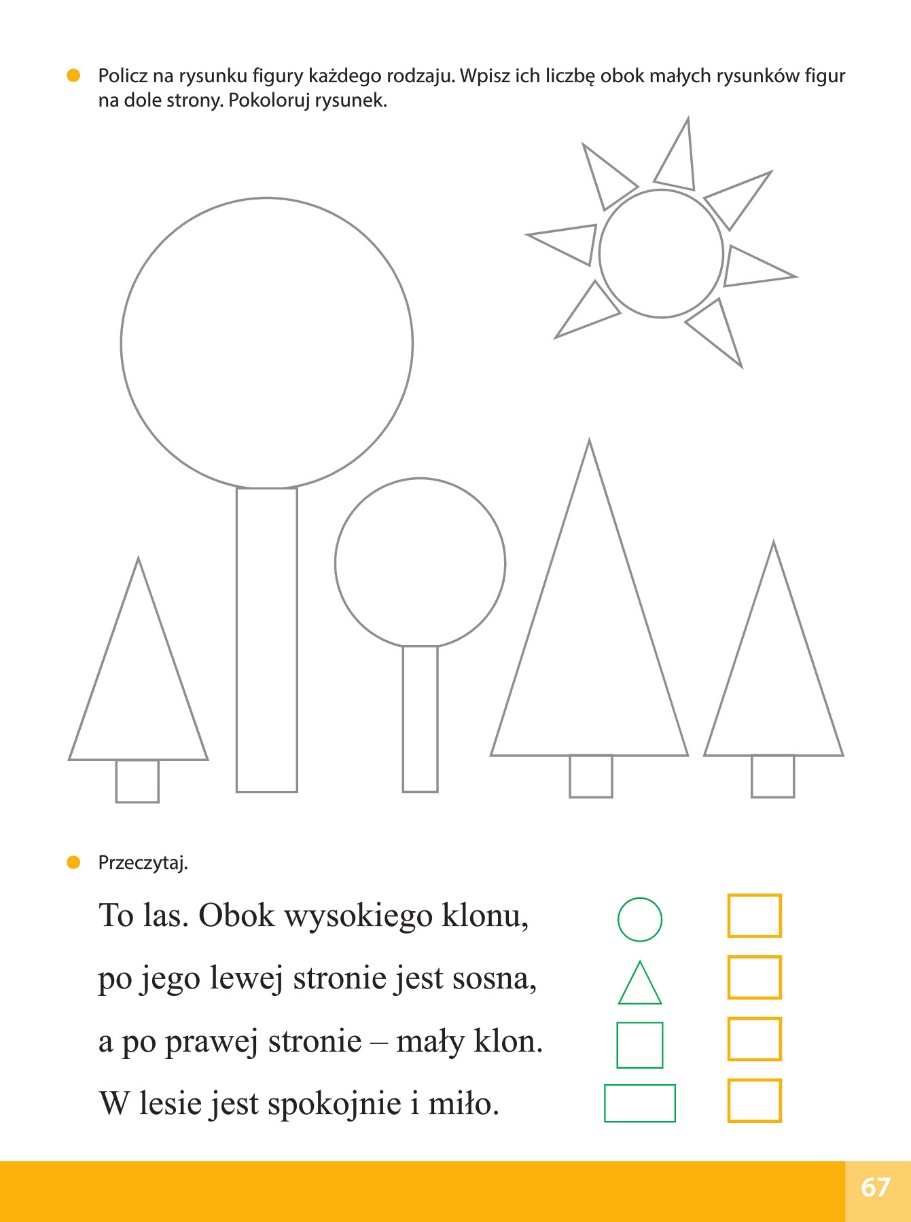 Powodzenia i udanej nauki!  